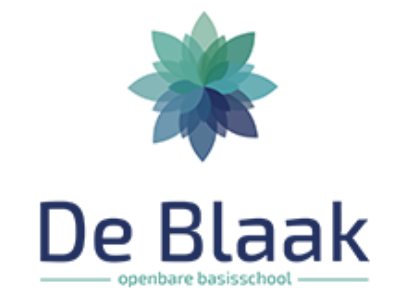 MEDEZEGGENSCHAPSRAAD O.B.S DE BLAAK  Notulen MR vergadering 14-06-2022Notulant: BramVoorzitter: John OpeningVergadering wordt door John geopend om 19.36 uurNotulen 29-03-2022De vergadering van 12 juli vervalt. Voor de zomer moet er nog instemming gegeven worden voor de NPO gelden. Dit is laat doorgekomen. De informatie wordt doorgestuurd door Janneke en vervolgens plannen we een online meeting voor vragen en evt. toestemming.Mededelingen vanuit de directie-Er is wat onrust in een groep 8. -Alle langdurige verzuimtrajecten zijn opgelost.
-Er gaan aan het eind van het schooljaar leerkrachten stoppen. Op dit moment is er nog vacatureruimte. Op het RTC wordt een vacature uitgezet.
-We hebben een risico-inventarisatie gehad. Joost is daar namens de MR bij aangesloten. We hebben een mooi positief verslag gehad. De conclusie is dat we de zaken zeer goed op orde hebben. Hiervoor ook een groot compliment voor Marcel die het gebouw goed mee beheert! Speerpunten voor de komende tijd zijn: ons binnenklimaat, Sociale veiligheid personeel (dit betreft met name de aanwezigheid van protocollen bij agressie, seksuele intimidatie, etc.) en verdeling van de werkdruk.NKCWordt doorgeschoven. Op 28 juni komt NKC terug in het team, daarna besluiten we samen of we het kort voor de zomervakantie terug laten komen tijdens de online meeting (zie punt 2) Als dat niet nodig is, komt NKC terug op de agenda van 20 september.SchoolgidsNog 1 kleine wijziging, verder akkoord.Informatie taakverdeling/taakbelasting afgelopen en komend schooljaarDe PMR moet instemmen op het werkverdelingsplan. Dit doen ze nadat 75% van het team goedkeuring heeft gegeven aan het plan. Op dit moment moet een deel van het team nog antwoord geven.Nascholingsplan komend schooljaarHet nascholingsplan komt over een aantal dagen bij de PMR te liggen. De scholing is tot nu toe volledig gebaseerd op ons schoolplan. Op dit moment mogen leerkrachten nog tot 17 juni scholing opgeven en daarna wordt het al dan niet goedgekeurd door de PMR. Ook de beleidsmedewerker van de Opmaatgroep mag er daarna nog iets van vinden.Informatie voortgang meerjarig beleidsplanHet koersplan wordt vanaf januari 2023 opnieuw geschreven. De MR wordt hier opnieuw in meegenomen. We schuiven dit punt dus door.Wat er verder ter tafel komt...Geen bijzonderhedenMededelingen uit GMR  Geen mededelingen teruggekregen.Mededelingen uit de OR-vergadering Op 5 juli is de laatste vergadering. Nog geen nieuws n.a.v. het uitje naar de Efteling. De Blaakdag zal de laatste dinsdag van dit schooljaar zijn. Er wordt voor een ochtend- en middagprogramma gezorgd.Mededelingen en bijzonderheden uit de leerteams De meeste leerteamtijden zijn naar NKC gegaan. De onderbouw en bovenbouw zijn gestart met het geven van lessen. Verder hebben we in de bovenbouw Fuell gesprekken gehouden. De komende leerteams staan in het teken van de analyses van de eindcito.Inventarisatie scholings- en informatiebehoefteWe hebben momenteel geen behoefte aan een vervolgtraining. We komen nog terug op de vacature voor de PGMRActiviteitenplan MR komend schooljaarNieuwe data MR schooljaar 2022-202320 september
18 oktober
22 november
10 januari
7 februari
14 maart
11 april
16 mei
6 juni
27 juni (optie)Post DoorgenomenRondvraagBij onderstaande punten is Janneke niet aanwezig.